BKO GROUP ENTRY FORM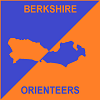 Pease complete the information below and
email to results@bko.org.uk a week prior to the eventYOUR CONTACT DETAILS - THESE MUST BE COMPLETED FOR SAFETY PURPOSESThe details on this form are put into our computer. Filling in this form means that you accept that fact.Maps NeededParticipant DetailsVenue:Date:School/Group:School/Group:Name of main contactMobile phone numberEmail addressCar/Van reg. numberCourseCompetitor MapsExtra Maps/ShadowersWhite:Yellow:Orange:Light Green:Short Blue:Names(s)(Both names if in a pair)School Year(Y7, Y10)Gender
& Age(M10,W45)Course(White=W)
(Short=S)Emit number(+ OWN if using own card)12345678910111213141516